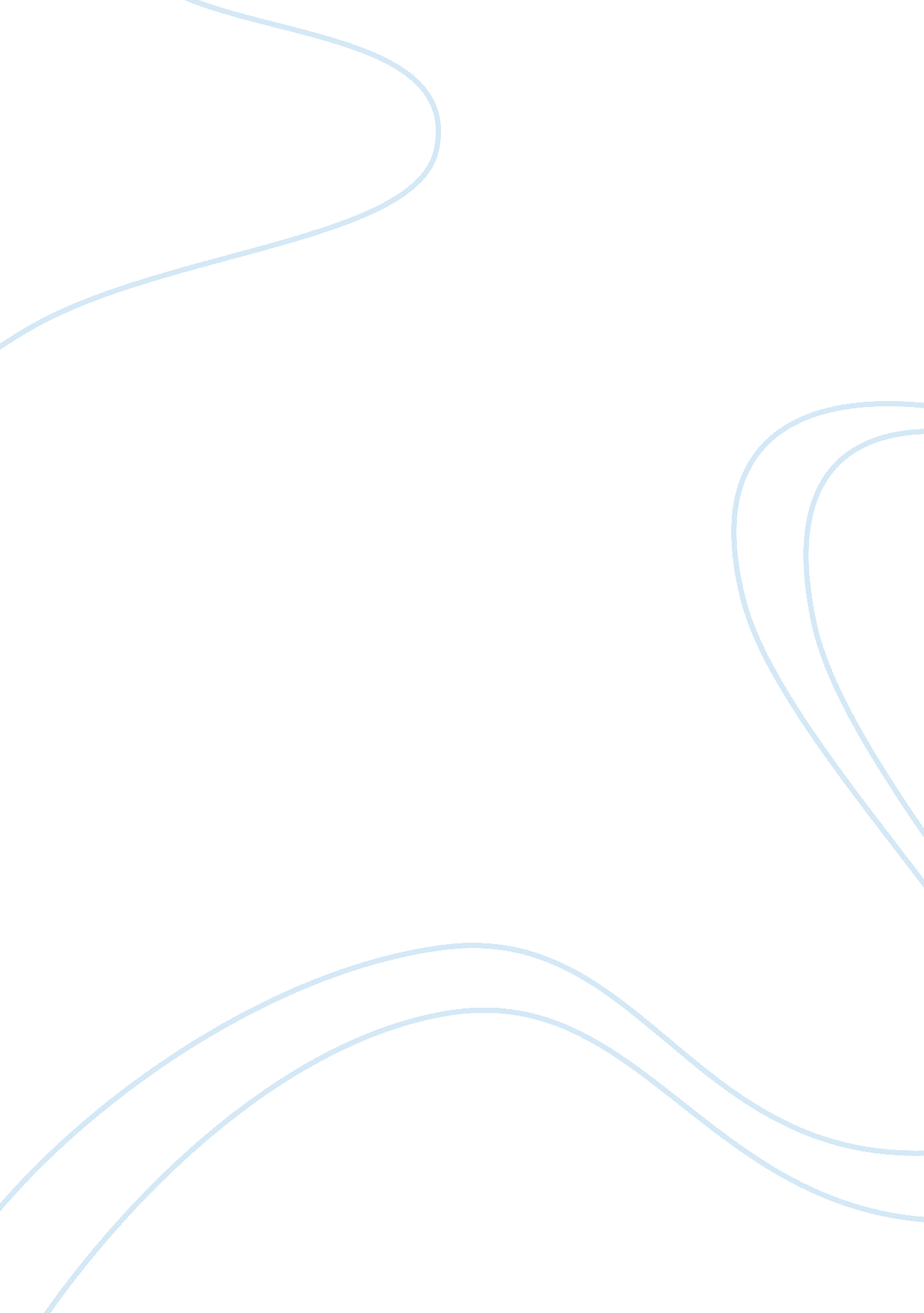 Classroom management systemsEducation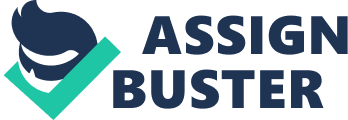 Students will raise their hands and be recognized by the teacher before speaking. 
Consequences: verbal warning for the first infraction; demerit on daily work grade for following infractions on a one-week cycle. 
Reinforcement: discuss with students the importance of having a quiet and orderly environment in which to hear each other's ideas and questions; give praise to students to who exhibit the behavior, calling them by name and saying specifically what is being praised. 
B. Group Work 
1. Goals 
a. Goal 1: All students participate in group work, instead of letting one or a few students complete all of the work. 
2. Rules: 
a. Rule 1: All students will perform a specified job in the group, such as recorder, materials gatherer, or presenter. 
b. Rule 2: Even though students have a specific job, they should still participate to some degree in most or all other components of the group work. 
Reinforcement: verbal praise for groups and individuals following instructions, full credit for group work. 
Consequences: at the teacher's discretion, a student not participating at the appropriate level can receive a grade lower than the rest of the group. 
C. Assignments 
1. Goals 
a. Goal 1: Students will have homework assignments ready at the beginning of class. 
b. Goal 2: Students will turn in make-up after an absence in a timely fashion. 
2. Rules 
a. Students must have homework ready to turn in at the beginning of class, whether we go over it then or not. No students are allowed to work on homework from the previous day once the class has begun. 
b. Students will use a make-up work folder to find out their missed assignments and to collect any hand-outs. 
Consequences: Students will receive reduced credit for work not turned in within 3 days of their return from an absence. 
Reinforcement: The teacher will remind students verbally as the class enters that returning from an absence should check the Make-Up Work folder. 